       МИНИСТЕРСТВО                     ТАТАРСТАН РЕСПУБЛИКАСЫ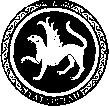  ОБРАЗОВАНИЯ И НАУКИ                        МӘГАРИФ ҺӘМ ФӘН РЕСПУБЛИКИ ТАТАРСТАН                                       МИНИСТРЛЫГЫ            ПРЕСС-СЛУЖБА                                    МАТБУГАТ ХЕЗМӘТЕ           ул. Кремлевская, д. 9, г. Казань, 420111                                                     Кремль урамы, 9 нчы йорт, Казан шәһәре, 420111Тел.: (843) 294-95-29, (843) 294-95-30, e-mail: monrt@yandex.ru, monrt90@yandex.ruЧелнинские школьники получили золотые значки ГТО
27 октября 2015 года в Москве в Международном мультимедийном пресс-центре МИА «Россия сегодня» состоялась церемония торжественного вручении золотых знаков отличия Всероссийского физкультурно-спортивного комплекса «Готов к труду и обороне».
Делегацию от Республики Татарстан представляли школьники г. Набережные Челны, успешно выполнившие нормативы в рамках «Единой декады ГТО», состоявшейся в мае 2015 года. Золотых знаков отличия удостоились ученики средней школы №60 София Капустина и Рауль Сайфутдинов, ученица средней школы №50 Венера Тагирова, а также ученик средней школы №31 Ильдар Шайхаттаров.
Знаки отличия ребятам вручал министр спорта Российской Федерации Виталий Мутко. В церемонии вручения золотых знаков отличия также принимали участие известные спортсмены СССР и России, неоднократные олимпийские чемпионы, чемпионы Европы и мира – Лариса Латынина, Дмитрий Саутин, Ирина Слуцкая. 
Напомним, что первые золотые знаки отличия школьники Республики Татарстан получили в Белгороде в рамках финала Фестиваля Всероссийского физкультурно-спортивного комплекса «Готов к труду и обороне».